Crayke Church of England Primary School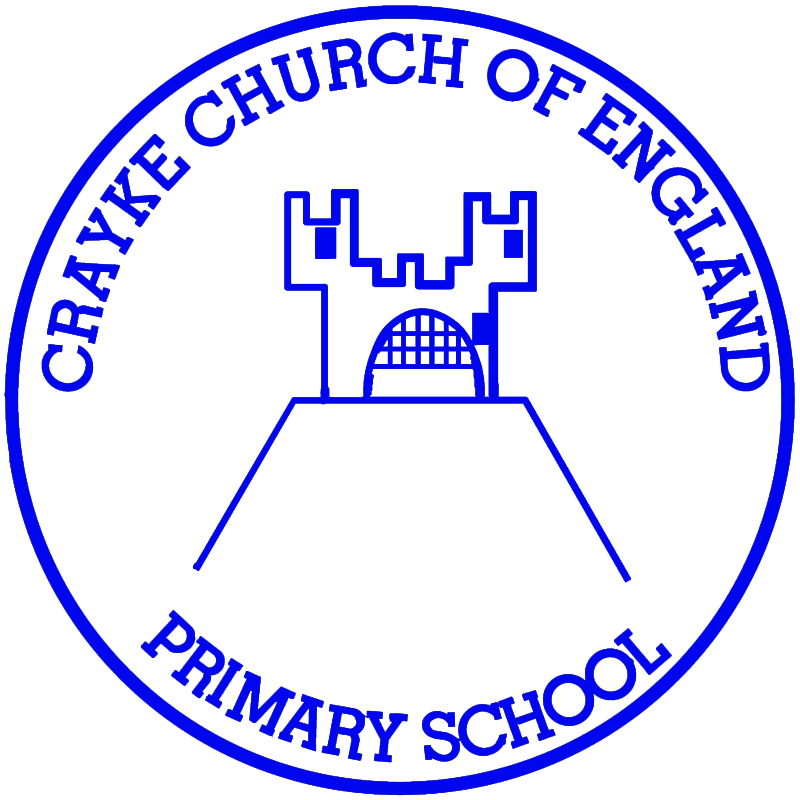 					Easingwold Road	Crayke					North Yorkshire   YO61 4TZ	Tel/Fax: 01347 821767	E.mail:  admin@crayke.n-yorks.sch.uk	Website: craykeschool.orgHEADTEACHER – Mr. Andrew ButteryAnnual Report for the Year ended 31st March 2015The Crayke Church of England School Fund is governed by a Constitution and is a registered charity no. 1051985.  Its address is at Crayke Church of England Primary School, , Crayke. YO61 4TZ.  The charity trustees during the year to 31at March 2015 were the governors of the school, namelyMrs. Lesley Hartley		ChairMr. Dean Fielding		Vice ChairMr. Norman JacksonRev. Liz HassallMrs. Fiona WarrinerMrs. Ann ChappellMrs. Sharon McBroomMr. Paul ReidMrs. Heather EllerkerMr. Andrew ButteryMrs. Aniko Sheppard	The object of the fund is to advance the education of the pupils of the school by providing or assisting the provision of education, recreational and other charitable facilities in augmentation of such facilities financed by the Local Authority.During the year the main activities of the fund were school trips, the sale of sweatshirts and visitors to the school.  The school fund has no restricted funds.   Lesley HartleyLesley Hartley - Chair28th September 2015on behalf of the Board of GovernorsIncome and Expenditure for April 2014 – March 2015Income                    				2014/15		2013/14	Petty Cash					   110.00 		    90.00	School Trips					 1248.66		1434.00		Residential Trips				 4932.50		5750.20		            Sweatshirts					 1386.50		1674.36	Photographs					   206.20		  167.28  		                Donations				               640.70		  581.05		          Swimming					 1176.50 		  525.00Entertainments				    -----			    29.15	Football lessons		                            ----- 			    74.00		             Fairtrade					   842.07 		  945.23		Sponsorship					    -----   		      5.00 CHASA					 1485.18		2422.00 		              Young Voices			                            -----			1406.00Visitors					    -----	 		    69.00	                                                                                                       12028.31	          15172.27		          ExpenditurePetty Cash					   771.77		  761.25 	School Trips					 2799.75		4059.15                                                                     Residential Trips				 5850.50		5555.80		                                               Sweatshirts					 1365.71		  969.36		            Books						   194.57		  250.20		              Donations					   200.50		  400.08		              Swimming					   520.00   		  474.20		              Visitors to School				   126.90		1071.60	Football lessons				    -----			    74.00 		              Fairtrade					   547.51		  710.31     		                  Sponsorship					   273.60		  273.60                                    CHASA					   910.65		  539.00 		              Transfers				           	    -----		          10000.00   	Young Voices					    -----			1476.00			     	           	           		           13561.46	          26614.55		          Excess of Expenditure over Income             1533.15			 